Ik ben ………………………………………………..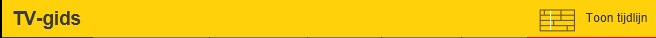 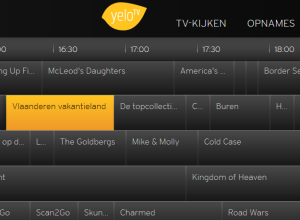 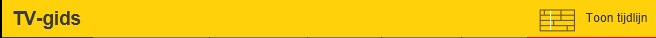 OPDRACHT:Ik zoek in een TV-gids (zoals http://yelotv.be/tvgids) op de tijdlijn 6 programma's die passen bij de opgegeven tijdstippen. Ik schrijf de naam van het programma correct over in de eerste kolom.We wisselen van blad en zoeken de juiste tijd in de kolommen van… en …totWe geven elkaars blaadje terug.We trekken een lijn door de foute antwoorden. We schrijven hieronder de juiste antwoorden.Naam van het programmatijdstipperiodevan…... totvandaagvoormiddaggisterennamiddageergisterenavondmorgenvoormiddagover 7 dagennamiddagover 10 dagenavondNaam van het programmatijdstipperiodevan…... totvandaagvoormiddaggisterennamiddageergisterenavondmorgenvoormiddagover 7 dagennamiddagover 10 dagenavond